Руководитель регионального проектаГаранина Татьяна Анатольевна________________________«___» _____________ 2019 годаОТЧЕТО ХОДЕ РЕАЛИЗАЦИИ РЕГИОНАЛЬНОГО ПРОЕКТА НА 01.09.2019«Цифровая культура»Саратовская областьОбщий статус реализацииКлючевые рискиСтатус исполнения бюджетаСведения об исполнении бюджетаДинамика достижения контрольных точекСведения о достижении результатов, контрольных точек и мероприятийРискиБюджетКонтрольные точки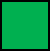 Отсутствие отклоненийОтсутствие отклоненийОтсутствие отклонений№п/пСтатусНаименование соответствующего раздела паспорта проектаКраткое описание рискаПредлагаемое решениеОтсутствуютОтсутствуютОтсутствуютОтсутствуютОтсутствуют№п/пСтатусНаименование результата федерального проекта и источника финансового обеспеченияОбъем финансового обеспечения, млн. руб.Объем финансового обеспечения, млн. руб.Объем финансового обеспечения, млн. руб.Исполнение, млн. руб.Исполнение, млн. руб.Процент исполнения(8)/(5)*100Комментарий№п/пСтатусНаименование результата федерального проекта и источника финансового обеспеченияПредусмотрено паспортом регионального проектаСводная бюджетная росписьЛимиты бюджетных обязательствУчтенные бюджетные обязательстваКассовое исполнениеПроцент исполнения(8)/(5)*100Комментарий12345678910Задача национального проекта: Создать виртуальные концертные залы не менее чем в 500 городах Российской Федерации(пп «е» пункта 12 Указа Президента РФ от 7 мая 2018 № 204)  («Цифровая культура»)Задача национального проекта: Создать виртуальные концертные залы не менее чем в 500 городах Российской Федерации(пп «е» пункта 12 Указа Президента РФ от 7 мая 2018 № 204)  («Цифровая культура»)Задача национального проекта: Создать виртуальные концертные залы не менее чем в 500 городах Российской Федерации(пп «е» пункта 12 Указа Президента РФ от 7 мая 2018 № 204)  («Цифровая культура»)Задача национального проекта: Создать виртуальные концертные залы не менее чем в 500 городах Российской Федерации(пп «е» пункта 12 Указа Президента РФ от 7 мая 2018 № 204)  («Цифровая культура»)Задача национального проекта: Создать виртуальные концертные залы не менее чем в 500 городах Российской Федерации(пп «е» пункта 12 Указа Президента РФ от 7 мая 2018 № 204)  («Цифровая культура»)Задача национального проекта: Создать виртуальные концертные залы не менее чем в 500 городах Российской Федерации(пп «е» пункта 12 Указа Президента РФ от 7 мая 2018 № 204)  («Цифровая культура»)Задача национального проекта: Создать виртуальные концертные залы не менее чем в 500 городах Российской Федерации(пп «е» пункта 12 Указа Президента РФ от 7 мая 2018 № 204)  («Цифровая культура»)Задача национального проекта: Создать виртуальные концертные залы не менее чем в 500 городах Российской Федерации(пп «е» пункта 12 Указа Президента РФ от 7 мая 2018 № 204)  («Цифровая культура»)Задача национального проекта: Создать виртуальные концертные залы не менее чем в 500 городах Российской Федерации(пп «е» пункта 12 Указа Президента РФ от 7 мая 2018 № 204)  («Цифровая культура»)Результат федерального проекта: Создание виртуальных концертных заловРезультат федерального проекта: Создание виртуальных концертных заловРезультат федерального проекта: Создание виртуальных концертных заловРезультат федерального проекта: Создание виртуальных концертных заловРезультат федерального проекта: Создание виртуальных концертных заловРезультат федерального проекта: Создание виртуальных концертных заловРезультат федерального проекта: Создание виртуальных концертных заловРезультат федерального проекта: Создание виртуальных концертных заловРезультат федерального проекта: Создание виртуальных концертных заловСоздано 6 виртуальных концертных залов, в том числе24,424,424,4Федеральный бюджет24,424,424,4Бюджеты государственных внебюджетных фондов Российской ФедерацииКонсолидированный бюджет области, в том числеОбластной бюджетМестные бюджетыВнебюджетные источникиХХХОбеспечить ускоренное внедрение цифровых технологий в экономике и социальной сфере(пп «Ж» пункта 1 Указа Президента РФ от 7 мая 2018 № 204)Обеспечить ускоренное внедрение цифровых технологий в экономике и социальной сфере(пп «Ж» пункта 1 Указа Президента РФ от 7 мая 2018 № 204)Обеспечить ускоренное внедрение цифровых технологий в экономике и социальной сфере(пп «Ж» пункта 1 Указа Президента РФ от 7 мая 2018 № 204)Обеспечить ускоренное внедрение цифровых технологий в экономике и социальной сфере(пп «Ж» пункта 1 Указа Президента РФ от 7 мая 2018 № 204)Обеспечить ускоренное внедрение цифровых технологий в экономике и социальной сфере(пп «Ж» пункта 1 Указа Президента РФ от 7 мая 2018 № 204)Обеспечить ускоренное внедрение цифровых технологий в экономике и социальной сфере(пп «Ж» пункта 1 Указа Президента РФ от 7 мая 2018 № 204)Обеспечить ускоренное внедрение цифровых технологий в экономике и социальной сфере(пп «Ж» пункта 1 Указа Президента РФ от 7 мая 2018 № 204)Обеспечить ускоренное внедрение цифровых технологий в экономике и социальной сфере(пп «Ж» пункта 1 Указа Президента РФ от 7 мая 2018 № 204)Обеспечить ускоренное внедрение цифровых технологий в экономике и социальной сфере(пп «Ж» пункта 1 Указа Президента РФ от 7 мая 2018 № 204)Организация онлайн-трансляций мероприятий, размещаемых на портале «Культура.РФ»Организация онлайн-трансляций мероприятий, размещаемых на портале «Культура.РФ»Организация онлайн-трансляций мероприятий, размещаемых на портале «Культура.РФ»Организация онлайн-трансляций мероприятий, размещаемых на портале «Культура.РФ»Организация онлайн-трансляций мероприятий, размещаемых на портале «Культура.РФ»Организация онлайн-трансляций мероприятий, размещаемых на портале «Культура.РФ»Организация онлайн-трансляций мероприятий, размещаемых на портале «Культура.РФ»Организация онлайн-трансляций мероприятий, размещаемых на портале «Культура.РФ»Организация онлайн-трансляций мероприятий, размещаемых на портале «Культура.РФ»Организовано 2 онлайн-трансляции мероприятий, размещаемых на портале «Культура.РФ»,в том числеФедеральный бюджетБюджеты государственных внебюджетных фондов Российской ФедерацииКонсолидированный бюджет области, в том числеОбластной бюджетМестные бюджетыВнебюджетные источникиХХХСоздание мультимедиа-гидов по экспозициям и выставочным проектамСоздание мультимедиа-гидов по экспозициям и выставочным проектамСоздание мультимедиа-гидов по экспозициям и выставочным проектамСоздание мультимедиа-гидов по экспозициям и выставочным проектамСоздание мультимедиа-гидов по экспозициям и выставочным проектамСоздание мультимедиа-гидов по экспозициям и выставочным проектамСоздание мультимедиа-гидов по экспозициям и выставочным проектамСоздание мультимедиа-гидов по экспозициям и выставочным проектамСоздание мультимедиа-гидов по экспозициям и выставочным проектамСоздан 1 мультимедиа-гид по экспозициям и выставочным проектам, при посещении которых возможно получение информации о произведениях с использованием технологии дополненной реальности, в том числеФедеральный бюджетБюджеты государственных внебюджетных фондов Российской ФедерацииКонсолидированный бюджет области, в том числеОбластной бюджетМестные бюджетыВнебюджетные источникиХХХПополнение книжными памятниками фонда оцифрованных изданий Национальной электронной библиотекиПополнение книжными памятниками фонда оцифрованных изданий Национальной электронной библиотекиПополнение книжными памятниками фонда оцифрованных изданий Национальной электронной библиотекиПополнение книжными памятниками фонда оцифрованных изданий Национальной электронной библиотекиПополнение книжными памятниками фонда оцифрованных изданий Национальной электронной библиотекиПополнение книжными памятниками фонда оцифрованных изданий Национальной электронной библиотекиПополнение книжными памятниками фонда оцифрованных изданий Национальной электронной библиотекиПополнение книжными памятниками фонда оцифрованных изданий Национальной электронной библиотекиПополнение книжными памятниками фонда оцифрованных изданий Национальной электронной библиотекиОцифровано 50 экземпляров книжных памятников из фондов областных библиотек, в том числеФедеральный бюджетБюджеты государственных внебюджетных фондов Российской ФедерацииКонсолидированный бюджет области, в том числеОбластной бюджетМестные бюджетыВнебюджетные источникиХХХВсего по региональному проекту за счет всех источников, в том числеВсего по региональному проекту за счет всех источников, в том числеВсего по региональному проекту за счет всех источников, в том числе24,424,424,4Федеральный бюджетФедеральный бюджетФедеральный бюджет24,424,424,4Бюджеты государственных внебюджетных фондов Российской ФедерацииБюджеты государственных внебюджетных фондов Российской ФедерацииБюджеты государственных внебюджетных фондов Российской ФедерацииКонсолидированный бюджет области, в том числеКонсолидированный бюджет области, в том числеКонсолидированный бюджет области, в том числеОбластной бюджетОбластной бюджетОбластной бюджетМестные бюджетыМестные бюджетыМестные бюджетыВнебюджетные источникиВнебюджетные источникиВнебюджетные источникиХХХ№п/пУровень контроляСтатусНаименование результата, контрольной точки, мероприятияСрок реализацииСрок реализацииОтветственный исполнительКомментарий№п/пУровень контроляСтатусНаименование результата, контрольной точки, мероприятияпланфакт/прогнозОтветственный исполнительКомментарий1Совет при Губернаторе области по стратегическому развитию и региональным проектамСоздано 6 виртуальных концертных залов01.01.2019-31.12.202401.01.2019-31.12.2024Астафьева Т.В., первый заместитель министра культуры Саратовской областиПо результатам конкурсного отбора, проведённого Министерством культуры Российской Федерации виртуальные концертные залы в текущем году будут созданы в 6 городах области: Аркадак, Хвалынск, Балашов, Красноармейск, Пугачев, Ртищево.1.1Проектный комитетКТ: Закупка включена в план закупок01.01.2019-01.08.201912.06.2019Астафьева Т.В., первый заместитель министра культуры Саратовской областиЗакупка включена в план закупок: Аркадак 14 июня 2019 г., версия №1; Балашов 27 мая 2019 г. версия № 11; 12 июля 2019 г. версия № 13; Красноармейск 24 мая 2019 г. версия № 01;  Пугачев 30 мая 2019 г. версия № 7; Ртищево 31 мая 2019 г. версия № 5; Хвалынск 10 июня 2019 г.  версия № 31.1.1Руководитель регионального проектаВключение закупки в план закупок01.01.2019-01.08.2019-12.06.2019Кадурина И.Е., начальник отдела профессионального искусства и образования министерства культуры Саратовской областиЗакупка включена в план закупок:  Аркадак 14 июня 2019 г., версия №1; Балашов 27 мая 2019 г. версия № 11; 12 июля 2019 г. версия № 13; Красноармейск 24 мая 2019 г. версия № 01;  Пугачев 30 мая 2019 г. 
версия № 7; Ртищево 31 мая 2019 г. версия № 5; Хвалынск 10 июня 2019 г.  версия № 31.2.Проектный комитетКТ: Сведения о государственном (муниципальном) контракте внесены в реестр контрактов, заключенных заказчиками по результатам закупок01.01.2019-01.09.201902.08.2019Астафьева Т.В., первый заместитель министра культуры Саратовской областиСведения о муниципальных контрактах внесены в реестр контрактов, заключенных заказчиками по результатам закупокАркадак 19 июля 2019 г. Реестровый номер контракта 36402005190 19 000001Балашов 02 августа 2019 г. 
Реестровый номер контракта
0360300052819000352/129
Балашов 02 августа 2019 г. 
Реестровый номер контракта
0360300052819000351/128Красноармейск 15 июля 2019 г. 
Реестровый номер контракта 
3 6442010937 19 000009Пугачев 16 июля 2019 г. Реестровый номер контракта 
3 6445010004 19 000007Ртищево 15 июля 2019 г. 
Реестровый номер контракта 3 6446011000 19 000004Хвалынск 15 июля 2019 г. 
Реестровый номер контракта 3 6448009328 19 0000051.2.1Руководитель регионального проекта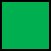 Внесение сведений о государственном (муниципальном) контракте в реестр контрактов, заключенных заказчиками по результатам закупок01.01.2019-01.09.201902.08.2019Кадурина И.Е., начальник отдела профессионального искусства и образования министерства культуры Саратовской областиСведения о муниципальных контрактах внесены в реестр контрактов, заключенных заказчиками по результатам закупокАркадак 19 июля 2019 г. Реестровый номер контракта 36402005190 19 000001Балашов 02 августа 2019 г. 
Реестровый номер контракта
0360300052819000352/129
Балашов 02 августа 2019 г. 
Реестровый номер контракта
0360300052819000351/128Красноармейск 15 июля 2019 г. 
Реестровый номер контракта 
3 6442010937 19 000009Пугачев 16 июля 2019 г. Реестровый номер контракта 
3 6445010004 19 000007Ртищево 15 июля 2019 г. 
Реестровый номер контракта 3 6446011000 19 000004Хвалынск 15 июля 2019 г. 
Реестровый номер контракта 3 6448009328 19 0000051.3Проектный комитет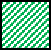 КТ: Произведена приемка поставленных товаров, выполненных работ, оказанных услуг01.01.2019-01.12.201901.01.2019-01.12.2019Астафьева Т.В., первый заместитель министра культуры Саратовской областиПроизведена приёмка товаров, работ, услуг, подписаны акты приёма-передачи и открыты 3 виртуальных концертных зала в Ртищево, Аркадаке, Балашове1.3.1Руководитель регионального проектаПриемка поставленных товаров, выполненных работ, оказанных услуг01.01.2019-01.12.201901.01.2019-01.12.2019Кадурина И.Е., начальник отдела профессионального искусства и образования министерства культуры Саратовской областиПроизведена приёмка товаров, работ, услуг, подписаны акты приёма-передачи и открыты 3 виртуальных концертных зала в Ртищево, Аркадаке, Балашове1.4Проектный комитетКТ: Произведена оплата поставленных товаров, выполненных работ, оказанных услуг по государственному (муниципальному) контракту01.01.2019-01.12.201901.01.2019-01.12.2019Астафьева Т.В., первый заместитель министра культуры Саратовской областиПолностью оплачены поставленные товары, выполненные работы и оказанные услуги по созданию виртуальных концертных залов  в Ртищево, Аркадаке, Балашове1.4.1Руководитель регионального проектаОплата поставленных товаров, выполненных работ, оказанных услуг по государственному (муниципальному) контракту01.01.2019-01.12.201901.01.2019-01.12.2019Кадурина И.Е., начальник отдела профессионального искусства и образования министерства культуры Саратовской областиПолностью оплачены поставленные товары, выполненные работы и оказанные услуги по созданию виртуальных концертных залов  в Ртищево, Аркадаке, Балашове2Совет при Губернаторе области по стратегическому развитию и региональным проектамСозданы мультимедиа-гиды по экспозициям и выставочным проектам01.01.2019-31.12.202401.01.2019-31.12.2024Астафьева Т.В., первый заместитель министра культуры Саратовской областиЦифровые мультимедиа-гиды расширят возможности музейного обслуживания, внедрят новые формы виртуального посещения музеев, что повлияет на рост посещаемости музеев. Всего будет создано 6 гидов, по одному ежегодно2.1Проектный комитетКТ: Произведена приемка поставленных товаров, выполненных работ, оказанных услуг01.01.2019-31.12.201901.01.2019-31.12.2019Т.В. Астафьева, первый заместитель министра культуры Саратовской областиСоздаётся мультимедиа-гид по экспозициям и выставочным проектам2.1.1Руководитель регионального проектаСоздание мультимедиа-гида по экспозициям и выставочным проектам01.01.2019-31.12.201901.01.2019-31.12.2019Е.В. Познякова, начальник отдела взаимодействия с учреждениями культуры министерства культуры Саратовской областиВ государственном музее К.А. Федина создаётся мультимедиа-гид по экспозициям и выставочным проектам3Совет при Губернаторе области по стратегическому развитию и региональным проектамОцифровано 300 экземпляров книжных памятников из фондов областных библиотек01.01.2019-31.12.202401.01.2019-31.12.2024Т.В. Астафьева, первый заместитель министра культуры Саратовской областиОбеспечение сохранения и доступа населения к книжным памятникам. 3.1Проектный комитетКТ: Произведена приемка поставленных товаров, выполненных работ, оказанных услуг01.01.2019-31.12.201901.01.2019-31.12.2019Т.В. Астафьева, первый заместитель министра культуры Саратовской областиОцифровано 40 экземпляров книжных памятников из фондов областных библиотек3.1.1Руководитель регионального проектаОцифровано 50 экземпляров книжных памятников из фондов областных библиотек01.01.2019-31.12.201901.01.2019-31.12.2019Е.В. Познякова, начальник отдела взаимодействия с учреждениями культуры министерства культуры Саратовской областиОцифровано 40 экземпляров книжных памятников из фондов областных библиотек